附件参会须知一、参会方式请扫描下方“参会报名二维码”报名，报名系统将于2023年3月3日关闭，未报名者不得参会。2022年9月份已报名参加2022年满意中国大会的代表需重新报名。如有疑问，请拨打咨询电话：（010）68416603、66023111。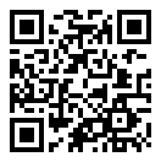  参会报名二维码二、相关费用（一）会务费：请提前汇款（3月3日前汇款优惠）。注：会务费含餐、资料、会场等费用，不含住宿费用。住宿费：450元/间/晚，由酒店现场收取、开票。房间有限，先到先得。3月14日20:00后抵达酒店的代表，将无法保证住宿。三、汇款方法开户单位：中国质量协会开户银行：工商银行北京西四支行账    号：0200002809014498969转账请备注满意中国，并注明汇款单位简称、参会人姓名。   缴费时间代表类型3月3日（含）前3月3日后企业参会代表2800元/人3000元/人推进机构代表1500元/人1600元/人